　　　　　　　　　　　　　　　　　　　　　　２０１７年８月３日レーザークリニック（津）開催公示　新年度４月から国内５拠点でスポーツ振興基金の助成を受けた、レーザー４．７クラス、ラジアルクラスのクリニックを開催します。両クラスの技術・レース戦術等の向上と大会を想定したスタート・レース練習も行ないます。レーザークリニックでは参加者枠を拡大し、ジュニア・ユースセーラーに加え一般セーラーとともにレベルアップをしていきます。多くの一般セーラーの参加をお待ちしています！1．主　　催　　 日本レーザークラス協会2．開催時期　　２０１７年９月２日（土）～９月３日(日)　　２日間　3．開催会場　　伊勢湾海洋スポーツセンター4．練習内容　　１）海上トレーニング             ２）陸上トレーニング（コンディショニング）5．参加資格　　２０１７年日本レーザークラス協会会員　　　　　　　　　6．対象種目　　レーザー4．7クラス、レーザーラジアルクラス7．募集人員　　各クラス１0名程度　（※応募多数の場合は２０１７年ユース世界選手権選考ランキング、２０１６－２０１７年度クラス別ランキング等により参加承認を行なう）8. 参 加 費   1，５００円/１日 　（※参加費は練習会当日に徴収します）9. 参加申込手続き方法・期日　　       参加申込締切日：８月２７日（日）　　　　　 参加申込先：日本レーザークラス協会強化委員会　奥津　　　　　 E-mail　: ilcajpn-kyouka[at]cityfujisawa.ne.jp　　　　　　　　　　　　＊[at]を＠に変更し送信願います。10．コーチ・スタッフ　　　　　　　　　　レーザークラス協会強化委員会スタッフ11.チャーター艇　チャーター艇数：　総艇数　４～５艇　　4.7マスト　４本チャーター料金：　５０００円/2日間チャーター申し込み先：　レーザー津フリート　加藤重雄	　　　Email：　shigeo@mtj.biglobe.ne.jp申し込み期日：　　8月27日（日）12. スケジュール(注 )＊スケジュールに関しては変更することがあります。13．保険　　 　参加選手は任意の傷害保険、賠償保険（対物500万円以上、対人3,000万以　　 上）に加入のこと。14. 責　　任　　　　　参加者は、自己の責任において、この合宿に参加するものとする。主催団体、またはこの合宿に関わる運営役員、ボランティアは、参加者の合宿前、合宿中、合宿後の死亡、怪我、病気またはその他の物質的な損害についての責任を負わない。15．そ の 他1）健康保険証を持参のこと。2）トレーニングウェア＆シューズを持参のこと。3）筆記具を持参すること　　4）昼食（含む捕食バナナ、栄養ゼリー、水分）は各自持参のこと。16. 問い合わせ先　　日本レーザークラス協会強化委員会　奥津　　　　　 E-mail　: ilcajpn-kyouka[at]cityfujisawa.ne.jp以上　　　本クリニックはスポーツ振興くじの助成を受けて実施されます。　　　　　　　　　　　　　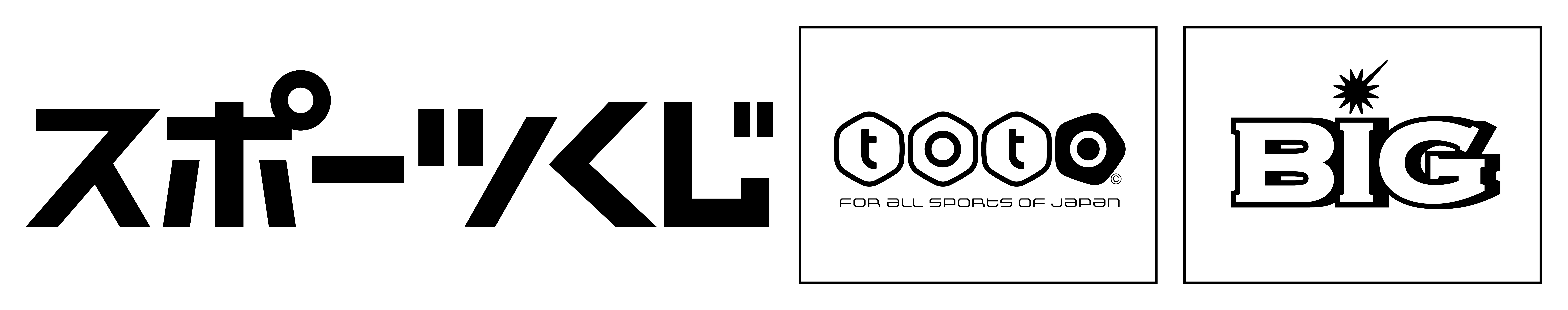 日程時間内容備考 １日目 8:30〜 9:3010:00～12：0012:15～12:5012:55～13:1513:30～16:0016:30～17:1517:15～18:00集合、ミーティング、練習会準備、海上練習昼食ミーティング海上練習/練習レースクーリングダウン、ストレッチミーティング練習内容説明等昼食は陸上 ２日目 8：30～ 9:30～12:0012:15〜12：5012:55～13:1513:30〜15：3016:30～17:1517:30集合、ミーティング海上練習昼食ミーティング海上練習/練習レースミーティング・まとめ解散練習内容説明*気象状況によっては１セッション練習になり昼食が海上となる場合があります。